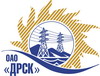 Открытое акционерное общество«Дальневосточная распределительная сетевая  компания»ПРОТОКОЛпроцедуры вскрытия конвертов с заявками участников ПРЕДМЕТ ЗАКУПКИ: электронный открытый запрос предложений (ОЗП ЭТП) на право заключения Договора на выполнение работ «Капитальный ремонт ВЛ-0,4 кВ с. Москвитино» (закупка 413, раздел 1,1 ГКПЗ 2013 г.) Плановая стоимость: 1 790 000,0 руб. без НДС.			ПРИСУТСТВОВАЛИ: четыре члена постоянно действующей Закупочной комиссии 2-го уровня. ВОПРОСЫ ЗАСЕДАНИЯ КОНКУРСНОЙ КОМИССИИ:В адрес Организатора закупки поступило 6 (шетсть) заявок на участие в закупке, конверты с которыми были размещены в электронном виде на www.b2b-energo.ru Вскрытие конвертов было осуществлено в электронном сейфе Организатора закупки на [www.b2b-energo.ru автоматически.Дата и время начала процедуры вскрытия конвертов с заявками на участие в закупке: 10:42 благовещенского времени 26.03.2013 г.Место проведения процедуры вскрытия конвертов с заявками на участие в закупке: 675000, г. Благовещенск, ул. Шевченко, 28 каб. 235.В конвертах обнаружены заявки следующих Участников закупки:РЕШИЛИ:Утвердить протокол вскрытия конвертов с заявками участников№ 196/УР-Вг. Благовещенск26 марта 2013 г.Наименование участника и его адресПредмет и общая цена заявки на участие в запросе предложений 1ООО "ДЭМ" (630126, г.Новосибирск, ул. Выборная, 124, корп. 2, офис 301 )Предложение: Капитальный ремонт ВЛ-0,4 кВ с. Москвитино, подано 25.03.2013 в 04:12
Цена: 1 355 932,20 руб. (Цена без НДС)2ООО "АСЭСС" ((Амурская область, г. Благовещенск) ул. 50 лет Октября 228)Предложение: Кап.ремонт ВЛ-0,4кВ с.Москвитино, подано 25.03.2013 в 04:08
Цена: 1 600 500,00 руб. (Цена без НДС)3ООО "ВССМ" (675028, Амурская обл., г. Благовещенск, ул. Чайковского, д. 7)Предложение: (предложение без НДС, организация находится на упрощённой системе), подано 25.03.2013 в 04:09
Цена: 1 640 000,00 руб. (НДС не облагается)4ОАО "Дальтехэнерго" (690091, Россия, Приморский край, г. Владивосток, ул. Уборевича, 10, стр.9)Предложение: Предложение на выполнение работ: Капитальный ремонт ВЛ-0,4 кВ с. Москвитино., подано 25.03.2013 в 03:50
Цена: 1 689 000,00 руб. (Цена без НДС)5ООО ФСК "Энергосоюз" (675007 Амурской области г. Благовещенск ул. Нагорная ,20/2 а/я 18;)Предложение: Капитальный ремонт ВЛ-0,4 кВ с. Москвитино., подано 25.03.2013 в 03:41
Цена: 1 775 000,00 руб. (Цена без НДС)6ООО "ЭТС-Восточный" (675000 Россия, Амурская область, Ул. Зейская 173)Предложение: Договор на выполнение работ
Капитальный ремонт ВЛ-0,4 кВ с. Москвитино, подано 22.03.2013 в 10:21
Цена: 1 778 567,40 руб. (Цена без НДСОтветственный секретарь________________________О.А.Моторина